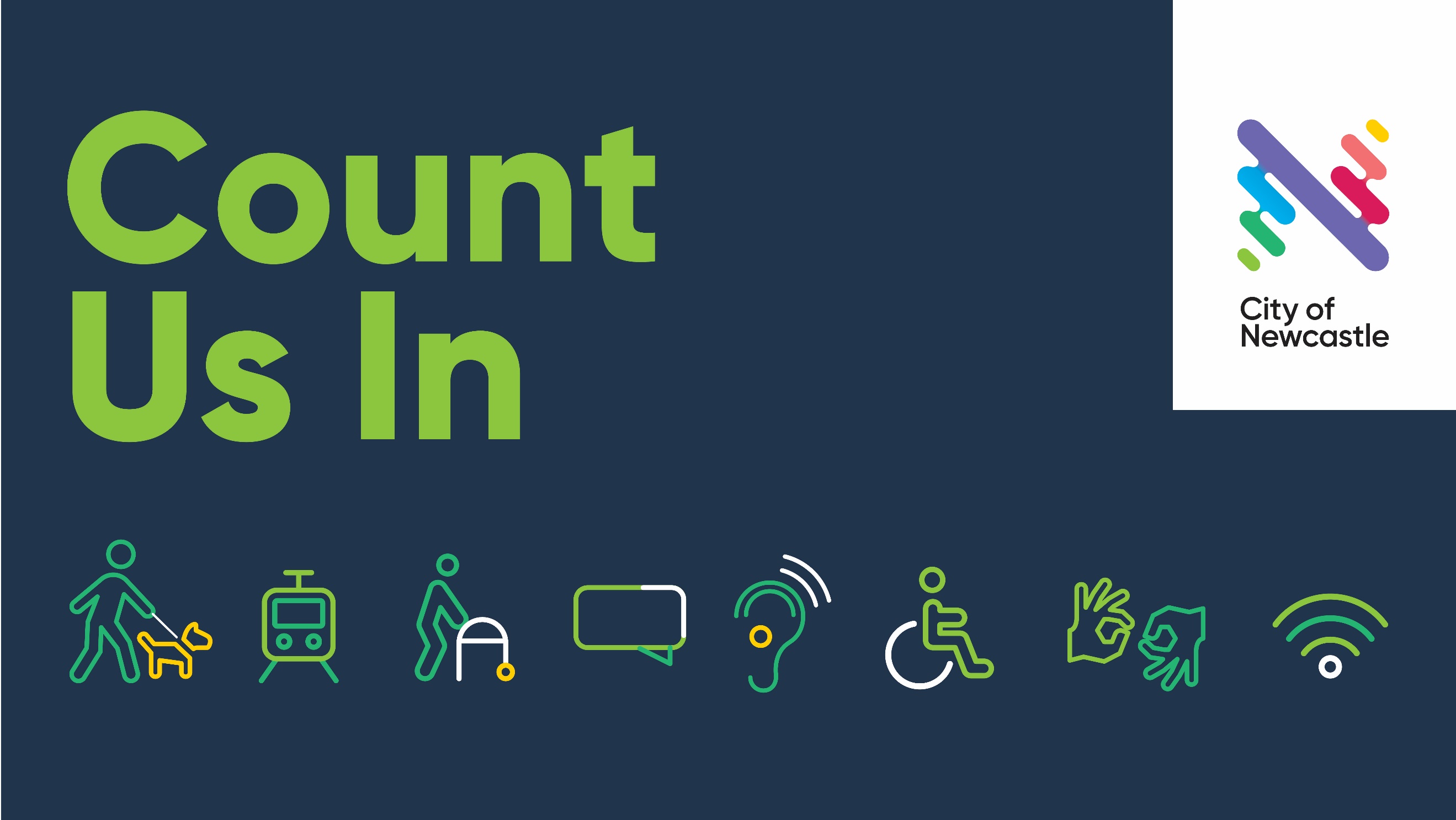 Adaptive Sports 4 All ‘Count Us In’ sponsored eventA one-day sports festival where all members of the community can engage in adaptive sports modified specifically for people with blindness or low vision. Sports include Goalball, Tennis, Cricket, Futsal, AFL, Rugby, and Golf. Workshop presentations on inclusive sports coaching will be held multiple times during the day, providing opportunities for individuals to learn about general disability (more focus on blindness and low vision), how to be inclusive on and off the sporting field, adaptive equipment that has made the sport more accessible and opportunities available in sport and active recreation for participants, athletes, coaches, parents/carers or officials. Advisory Committee Coffee and ChatThe Disability Inclusion Advisory Committee provides advice and support to assist the implementation City of Newcastle’s Disability Inclusion Action Plan. Come and meet the current committee and have your say in creating a more inclusive Newcastle.Kids and Parents Aikido Workshop ‘Count Us In’ sponsored eventLearn the skills of taking on and overcoming challenges through the Japanese Martial Art of Aikido, for Kids with Disability. Facilitated by Sensei Darius Wingate-Pearse, a 5th Dan Black Belt and internationally recognised Aikido teacher, this one-hour workshop is an interactive, fun, and safe way for children with a disability, their parents, and carers to learn how to redirect their energy towards taking on new challenges and how to balance their own and parents needs in a safe environment.Art Mania Studio Immerse Yourself Information SessionArt Mania Studios are providing two sessions to assist you discover your creative self. All people can enjoy arts and our aim is to create a safe and inclusive environment where new skills and friendships can be formed.An information/drop-in to the studio session will be held on the 17th March from 10am but the main activity is the come and experience creative arts evening session to be held on the 26th March 6pm-8:30pm. Awabakal Arts at the VICExperience the new Visitor Information Centre at the former Civic Railway Station. Immerse yourself in the rail heritage and character of the site, reimagined with a focus on customer experience and smart technologies, complementing the old with the new to reflect a contemporary Newcastle. Throughout March, people of all-abilities are encouraged to come and explore the center, and on the 9th March Indigenous Artists from Awabakal Disability services will be displaying their recent works.
Busy Beans Pop -Up Café ‘Count Us In’ sponsored eventBusyBeans is a quality barista service giving people with disability the opportunity to learn new skills, build confidence and find meaningful employment as baristas. Grab a Free Coffee or Tea from the trainee Baristas at various ‘Count Us In’ Events.Come and Try Goal Ball – A Team Sport for All ‘Count Us In’ sponsored eventDelivered by Australian Paralympic and State representatives at City Hall, this introductory session to Goalball (often referred to as the toughest sport you've never heard of), provides education of low vision and blindness through simulated, everyday functional activities, team-building exercises, and games. It can be played by anyone- regardless of whether they are sighted or vision impaired, with ALL players COMPLETELY blindfolded when playing! Count Us In Fiesta ‘Count Us In’ sponsored eventLatino sounds such as Reggaeton and Salsa have taken the world and Australia by storm. Dance-On Newy will provide high-energy dance instructors from Latin America to deliver an inclusive dance workshop fiesta catering to all abilities. This series of Latin workshops are for 18 years and over. We will deliver partner-based, group, or individual instruction based upon individual needs, whilst following Covid- requirements.Family Fun Day ‘Count Us In’ sponsored eventPack a picnic lunch and join us for this fun family day out for people with disabilities, their extended family, and friends. With games suitable for all ages and abilities, enjoy Giant “Jenga”, “Connect Four”, “Guess Who” and a special up-close and personal encounter with two friendly Llama’s. Hungry For More ‘Count Us In’ sponsored eventNutrition and cooking education like you have never seen before. Join NovaCare and The Wholesome Collective for a laugh, conversation and good food, with a side of nutrition and cooking education to improve your health and wellbeing. We will show you how to prepare nutritious meals with pantry staples and seasonal produce (without skimping on FLAVOUR). You will learn how to make delicious and nutritionally balanced meals to optimise your health and leave feeling more confident.Immerse Yourself  ‘Count Us In’ sponsored eventImmerse Yourself in a creative experience showcasing wellness alternatives for our community. Hands-on demonstrations for people of all abilities including pyrography (wood burning), glass fusing, alcohol inks, Hebel carving, pottery wheel, drawing and watercolours. Meet our teachers, students, and support workers enjoying displays of their creative journey pieces all the while enjoying our sumptuous catering and talented soloist. We believe life is too short to neglect your creativity!Karaoke Catch Up Crew Every month Community Disability Alliance Hunter hosts a social night where people with disabilities can let their hair down and have some fun! This month, City of Newcastle is hosting Karaoke at Civic Bar. Come along, socialise and sing the night away.Knowledge is Power: Discrimination in the Workplace ‘Count Us In’ sponsored eventFeel empowered and understand your rights as an employee against any form of discrimination. At this two-part legal education and empowerment workshop, you will learn to identify signs of discrimination in a workplace and how to take early and appropriate action. You will be able to understand the process of obtaining assistance from the Hunter Community Legal Centre and other key services including, the legal procedure for addressing your issues. Speak one on one with our intake officer and get a better understanding of how to address your particular needs and concerns. Attend one session or both.Knowledge is Power: Your Tenancy Rights ‘Count Us In’ sponsored eventAre you a person with disability living in a rental property? This legal education workshop will focus on education of the laws governing renting and rental disputes faced by people with disability in both social and private housing. You will learn about your rights as a tenant against neighbours and your landlord and identify signs of disputes and take early and appropriate action. You will be able to understand the process of obtaining assistance from the Hunter Community Legal Centre and other key services including, the legal procedure for addressing your issues. Speak one on one with our intake officer and get a better understanding of how to address your particular needs and concerns. Attend one session or both.Multicultural Pop-Up Library Launch ‘Count Us In’ sponsored event
Join us for the launch of our new monthly multicultural pop-up library service. Enjoy this showcase of diverse culture in and around Newcastle featuring, multicultural group exhibitions, musicians, and food vendors demonstrating diversity and inclusion within our community. We want all people to explore this new initiative.Newcastle Netball Come and Try DayWant to get involved in a social sport, learn new skills and meet some new people? Come and Try netball is open to people with disability, males and females. From young teenagers to seniors bring a friend and have some fun! Newcastle Transport Travel Experience Day Designed to help customers become more familiar with public transport.  You can practice getting on and off an accessible tram, bus and ferry in a static situation, and have a chat to our customer service officers who will be there to assist you. The event helps people of all abilities feel more confident when using the public transport system. This includes people with a disability, parents with children and seniors.Book in, come along and experience the light rail, bus and ferry network with our friendly Customer Service team.  Stand Up, Speak Up Hunter! Community Mural ‘Count Us In’ sponsored eventThis is an invitation to participate in the installation of a Mural to represent the experience of people with disability in the Newcastle community and to promote inclusion. We would like community members with disability to have a go at spray painting this amazing work of art on Saturday 13th March or join us for the launch at 1 pm Sunday 14th March.Start-Up, Get Active ‘Count Us In’ sponsored eventJoin Sarah, Fitzy, and Jonathan as they guide community members of all-abilities in some action-packed activities across Newcastle. Pop on your aerobics gear as Sarah leads you in high-energy Zumba sessions, drum up some competition with your friends and family in Fitzy’s action-packed sports sessions and for those who prefer more passive pursuits of the mind, Jonathan will be directing several table-top gaming sessions, called Divergent Games. Sarah, Fitzy, and Jonathan create a physically and socially safe space for people to get more active, engage with others and build friendships.The History of Disability Rights and Inclusion in Newcastle and The Hunter ‘Count Us In’ sponsored event Are you interested in helping recognise and celebrate the disability rights and inclusion movement in Newcastle? We want to hear your story! Join us for a gathering of people with disability in this 2 - 3 hour workshop to 'brainstorm' and discover what are the local significant moments of the disability rights movement, who are the local 'champions', and what are the next steps in this project. Variety Activate Inclusion Sports DayVariety Activate Inclusion Sports Days (AISD) give kids the opportunity to try sports they might otherwise miss out on. Aimed at kids aged 5-18 with learning difficulties, intellectual, sensory and physical disabilities, the days are an opportunity to have a go in a fun and inclusive environment. Each day involves: a range of sports to try; specialised coaching; adaptive equipment; show bags; water and fruit; local sporting club exhibitors; access to community services; opportunities to network with other families.Vision Assist - Empowering Newcastle to be inclusive of people with low vision and blindness ‘Count Us In’ sponsored eventDuring the festival, City of Newcastle staff and businesses are invited to upskill in effective communication with people who have low vision or are blind. Designed and delivered by people in Newcastle with low vision or blindness, Vision Assist will include interactive workshops and scenario-based demonstrations, covering everything from Guide Dog etiquette to assisting a person to access a COVID-safe QR check-in. To learn more about Guide Dogs go to nsw.guidedogs.com.au.Wetlands Count Us In All Inclusion Day ‘Count Us In’ sponsored eventHunter Wetlands has a new, accessible fishing platform. On this 6m x 6m all-abilities fishing platform you can catch Yellow Fin Bream, Eels, Mullet and Dusky Flathead. All-Ability fishing rods and reels can be supplied, along with assistance to bait hooks, cast rods and reeling in fish from our experienced fishing volunteers. Contact the Centre to find out more.Rides and tours of the wetlands are available in our purpose-built buggies.Inclusion is Everyone’s BusinessBig Business, Small Business, Arts organisation, Community Group or Voluntary Organisation, there is something for everyone this Count Us In Festival.Inclusion is everyone’s business, so why not take this opportunity to upskill and make your business or organisation more inclusive for all people.  In 2021, we focus on disability confidence and digital engagement as a way of becoming more inclusive so managers, employees, board members and volunteers, register today for this free training sponsored by the City of Newcastle as part of Count Us In.Centre for Inclusive Design: Design WorkshopTwo-hour workshop on Inclusive Design covering:Introduction to Inclusive DesignThree Principles of inclusive designReal-life examples of inclusive design from different mediums. Examples will be tailored to the audience. Preview of inclusive design mapping tool and inclusive persona tools Opportunity to ask our consultant questionsCentre for Inclusive Design: Digital Accessibility Workshop A Three-hour workshop on Digital Accessibility:Introduction to Digital AccessibilityImplication of inaccessible digital experiences. Real-life business examples to come from the Click-away pound report. Assistive technologies – how users navigate and read a documentWhy digital accessibilityWhat is WCAG 2.1Good and bad examples of accessibility including printTypes of disabilityDisability Confident Workforces – 1 hour ‘Lunch & Learn’ session Brought to you by the Australian Network on Disability and City of NewcastleAND’s vision is to create a disability confident Australia, and our training programs have been designed to achieve just this.We have seen that by having the right behaviours, attitudes, systems and knowledge, an organisation can create an inclusive environment that successfully includes people with disability, as employees, customers and stakeholders. Our training equips participants with an understanding of accessibility and inclusion in the workplace. The interactive delivery style provides skills and knowledge to confidently welcome and work alongside people with disability.Session objectivesBuilding capacity to support and promote the inclusion of people with disability within your workforce will ensure that you can attract and retain from the entire talent pool and build a workforce that is representative of the broader community.This training assists participants to identify ways to develop an inclusive and accessible environment for employees, customers and stakeholders.By the completion of the session, participants will:Understand the importance of disability confidence for individuals and the whole organizationHave greater awareness of what disability is in the Australian society Be confident in using the right language and doing the right thingsAwareness of workplace adjustments and sharing disability information Understand the value of inclusive behaviours and etiquette, for example interacting with assistance animals, workplace adjustment examples.9th March 10-11am16th March 10-11am17th March 12-1pm19th March 12.30-1.30pmLocation: Zoom Digital WorkshopBookings/Enquiries/Registration:  See ProgramAccessible Arts presents Disability Confidence Training Workshop for arts, community and voluntary organisations Designed for arts, culture and events workers, this introductory workshop is all about helping you and your team improve how you connect with and support people with disability or who are d/Deaf.1 in 5 Australians live with disability, making them a significant market segment for providers of arts and culture. In this workshop you’ll:Discover practical solutions for making your organisation disability confidentReceive useful resourcesLearn from trainers with disability who are arts expertsEnjoy the increased accessibility and convenience of online trainingBe able to interact with our trainers as well as other participants, so you can ask questions and share knowledgeCome to our public workshop or book a private in-house sessionLearn about:Key disability legislation and government bodies, including the Disability Discrimination Act and the Disability Inclusion ActCreative solutions to delivering inclusive and accessible arts and culture programsIdentifying and mitigating access barriersBest practice for customer service, language and etiquetteInclusive communication skills and policies16 March Time 10am-12pmLocation Zoom Digital WorkshopBookings/Enquiries/Registration See ProgramAccessible Arts presents Delivering Accessible Online Events WorkshopWith so much of our lives having moved online, arts companies, cultural venues, event producers and other creative industry organisations are now delivering much more of their activities using online and digital channels. It’s a huge shift and we all need to upskill so online content and services can be accessed and enjoyed by the 1 in 5 Australians who live with disability of who are d/Deaf, a significant market segment for providers of arts, culture and events.With the support of the Australia Council For The Arts, this new online workshop has been developed to specially address the needs of arts and cultural organisations so they can improve the accessibility and inclusiveness of their relevant online activities.Discover practical solutions and ‘easy wins’ for delivering accessible:Online performancesOnline exhibitionsOnline rehearsals and creative developmentsWebinarsPanel discussionsOnline meetingsSocial mediaReceive useful resourcesLearn from trainers with disability who are arts and culture expertsAttend our standard workshop or book a bespoke private sessionLearn about:Opportunity to ask our consultant questionsHow to create an inclusive online space using various platformsWhat to do before, during and after an online event to maximise accessibilityOnline etiquette for accessible sound and visual contentBest tech solutions and ‘quick fixes’ for captioning, Auslan interpretation and audio descriptionInformative case studies from artists and arts organisations across a range of art forms17 March Time 2pm-4pmLocation Zoom Digital WorkshopBookings/Enquiries/Registration See ProgramNote: This guide provides an overview of the various events happening within the Count Us In Program. Some events are repeated throughout the month, please check the Program Calendar for event details such as date, venue and booking requirements2021 Count Us In Festival Event Calendar 4–  31 March, 2021 4 March Event Women First Group Description A peer led group for women with lived experience of disability. Time 10am - 11.30am Location Various Bookings/Enquiries Brought to you by Community Disability Alliance. Bookings Required: suzy@cdah.org.au or ph. 0490 053 454 5 March Event Hunter Deaf Blind Group-Social group Time Various. On either a Friday or a Saturday. Once per month.  Location Various Bookings/Enquiries Brought to you by Community Disability Alliance Hunter. Enquiries justine@cdah.org.au or ph. 0421 850 886 8 March Event Knowledge is Power: Discrimination at the Workplace Description Know rights and get advice from legal professionals Time 11am – 12pm Location Digital Library – 12 Stewart Ave, Newcastle Bookings/Enquiries Bookings Essential. Phone Hunter Community Legal Centre p 02 40409121. 9 March Event Awabakal Arts at The VIC  Description Visit our Information Centre and experience artwork by Indigenous artists Time 930 am – 12 noon Location Visitor Information Centre - Newcastle/Museum Park Bookings/Enquiries For enquiries: Steve Warham, City of Newcastle ph. 0419616818 Event Busy Beans Pop-Up Café  Description Grab a free coffee made by trainee Baristas in this disability employment program Time 930 am – 12 noon Location Visitor Information Centre - Newcastle Bookings/Enquiries For enquiries: Steve Warham, City of Newcastle ph. 0419616818 Event Start Up Get Active: Groovin with Sarah (Free Zumba) Description Join us for Sarah’s high energy Zumba sessions for all-abilities Time 10am Location Visitor Information Centre - Newcastle Bookings/Enquiries For enquiries: Steve Warham, City of Newcastle ph. 0419616818 Event Start Up Get Active: Fitzy’s Sports  Description Join Fitzy for a sport session in the park Time 10am Location Museum Park - Newcastle Bookings/Enquiries For enquiries: Steve Warham, City of Newcastle ph. 0419616818 Event Disability Confident Workforces Time 10 am - 11 am Description Learn how to make your workplace more inclusive and your staff disability confident Location Zoom Digital Workshop Bookings/Enquiries Brought to you by Australian Disability Network and City of Newcastle. Register: https://www.eventbrite.com.au/e/disability-confident-workforces-1-hour-lunch-and-learn-tickets-143538889683 Event Member’s Action Group Time 10 am – 12 pm Description Build a stronger peer movement and a more inclusive Hunter Community Location Zoom Meet Up Here: https://us02web.zoom.us/j/82966334344#success Bookings/Enquiries Brought to you by Community Disability Alliance. Contact douglas@cdah.org.au or ph. 0490 053 454 11 March Event Count Us in Fiesta @ City Hall Description Learn Latin dance for all-abilities. Beginner's welcome. Time 6 pm – 8 pm Location City Hall King Street Banquet Room, Newcastle Bookings/Enquiries Bookings Required. Phone: 0425 715 008 or Email: info@danceonnewy.com 12 March Event Start Up Get Active: Divergent Play Description Jonathan will guide you to join in on table-top board games Time 11 am - 1pm Location Wallsend Library. 30 Bunn Street, Wallsend Bookings/Enquiries Bookings Required. Contact Beth, Challenge Community Services ph. 0421 664159 13 March Event Speak Up, Stand Up Hunter! : Wall Mural Painting Day Description Participate in the spray painting of a Mural, to represent people with disabilities in Newcastle Time 10 am – 11 am, 12 pm – 1 pm, 1.30 pm – 2.30 pm Location Cnr 194 Maitland Road and Coal St, Islington Bookings/Enquiries Session Bookings Required. Limited Spaces. To book or for more information email: erin@cdah.org.au or call: 0490 053 454.  15 March Event Discrimination in the Workplace: How can we help? (Drop in) Description Know rights and get advice from legal professionals Time 11 am – 12 noon Location Digital Library Bookings/Enquiries No Booking Required. For enquiries contact Hunter Community Legal Centre p 02 40409121 16 March Event Disability Confident Workforces Description Learn how to make your workplace more inclusive and your staff disability confident Time 10 am - 11 am Location Zoom Digital Workshop Bookings/Enquiries Brought to you by Australian Disability Network and City of Newcastle. Register: https://www.eventbrite.com.au/e/disability-confident-workforces-1-hour-lunch-and-learn-tickets-143538889683 Event Disability Confidence Training Workshops for Arts, Community & Voluntary Organisations Description Learn how to make your workplace/community space more inclusive and disability confident Time 10 am – 12 noon Location Zoom Digital Workshop Bookings/Enquiries Brought to you by Accessible Arts. Register: https://www.eventbrite.com.au/e/disability-confidence-training-for-arts-community-voluntary-orgs-tickets-143540937809 17 March Event Hungry for More – Interactive Practical Cooking Experience Description Learn how to make delicious and nutritionally balanced meals Time 10.30 am – 1 pm Location NovaCare – 51 Robertson St Carrington Bookings/Enquiries Bookings Essential. Contact Erin on email: support@novacare.org.au Event Immerse yourself Description Find out about inclusive arts and how to get involved (Free) Time 10am – 11.30am Location Art Mania Studios - 12 Council St, Wallsend Bookings/Enquiries For enquiries contact Art Mania Studios 02 4955 0509 17 March Event Advisory Committee Coffee and Chat  Description Find out about City of Newcastle Disability Inclusion Advisory Committee Time 4pm – 5pm Location Newcastle Room, City Hall Bookings/Enquiries Bookings Essential: Steve Warham, City of Newcastle ph. 0419616818 Event Delivering Accessible Events Online  Description Learn how to deliver accessible events online  Time 10 am – 12 noon Location Zoom Digital Workshop Bookings/Enquiries Brought to you by Accessible Arts. Registration: https://www.eventbrite.com.au/e/accessible-arts-presents-delivering-accessible-online-events-workshop-tickets-143539591783 Event Disability Confident Workforces Description Learn how to make your workplace more inclusive and your staff disability confident Time 12 pm - 1 pm Location Zoom Digital Workshop Bookings/Enquiries Brought to you by Australian Disability Network and City of Newcastle. https://www.eventbrite.com.au/e/disability-confident-workforces-1-hour-lunch-and-learn-tickets-143538889683 Event Accelerate Ensemble – Information Session Description Tantrum Youth Arts and Civic Theatre are establishing a new performance group. Join the information session (optional) to find out more on how you can get involved! Time 5 pm – 6pm Location Civic Theatre Bar Bookings/Enquiries For more information www.tantrum.org.au 18 March Event Hungry for More – Food Safety Workshop (Session 1) Description Participate in a hands-on safe food handling or meal planning session Time 10 am – 12 noon Location Milpara Social Centre – 26/30 Caldwell Street, Merewether Bookings/Enquiries Bookings Essential. Contact Erin on email: support@novacare.org.au Event Hungry for More – Food Safety Workshop (Session 2) Description Participate in a hands-on safe food handling or meal planning session Time 1 pm – 3 pm Location Milpara Social Centre – 26/30 Caldwell Street, Merewether Bookings/Enquiries Bookings Essential. Contact Erin on email: support@novacare.org.au Event Count Us in Fiesta @ City Hall Description Learn Latin dance for all-abilities. Beginner's welcome Time 6pm – 8pm Location City Hall King Street Banquet Room, Newcastle Bookings/Enquiries Bookings Essential. Phone: 0425 715 008 or Email: info@danceonnewy.com Event Assistive Technology Description Talk about technology and online gaming Time 3.00 pm - 4.00 pm Location Various Bookings/Enquiries Brought to you by Community Disability Alliance. Contact info@cdah.org.au or ph. 0490 053 454 Event The Hive – Mental Health Support and Advocacy Group Description Open to anyone who identifies as having a mental health issue Time 5.30pm - 7.30pm Location 406-408 King Street, Newcastle Bookings/Enquiries Brought to you by Community Disability Alliance. Contact deb@cdah.org.au or ph. 0431 068 426 19 March Event Hungry for More – Interactive Practical Cooking Experience Description Learn how to make delicious and nutritionally balanced meals Time 10.30 am – 1 pm Location Milpara Social Centre – 26/30 Caldwell Street, Merewether Bookings/Enquiries Bookings Essential. Contact Erin on email: support@novacare.org.au Event Start Up Get Active: Divergent Play  Description Jonathan will guide you to join in on table-top board games Time 11 am- 1 pm Location Wallsend Library. 30 Bunn Street, Wallsend Bookings/Enquiries Bookings Essential. Contact Beth, Challenge Community Services ph. 0421 664159 Event Disability Confident Workforces Description Learn how to make your workplace more inclusive and your staff disability confident Time 12.30 pm – 1.30 pm Location Zoom Digital Workshop Bookings/Enquiries Brought to you by Australian Disability Network and City of Newcastle. https://www.eventbrite.com.au/e/disability-confident-workforces-1-hour-lunch-and-learn-tickets-143538889683 20 March Event Come and Try Goalball – A Team Sport for All  Description Join Australian Paralympic representatives and play Goal Ball at City Hall Time 9.30am – 1.30pm Location Banquet Room City Hall Bookings/Enquiries Bookings essential: www.goalball.com.au/events/92665. For enquiries contact Isabelle ph. 0437 165 005 21 March Event Adaptive Sports 4 All  Description Come to this 1-day adaptive sports festival for people with blindness or low vision Time 10am – 3pm Location The Parc Indoor Sports @ Howzat, Brooks & Took Streets, Cooks Hill Bookings/Enquiries Registrations required. Register Online at Blind Sports NSW - https://www.blindsportsnsw.com.au/events/92684/ 22 March Event Knowledge is Power: Your Tenancy Rights Description Know rights and get advice from legal professionals Time 11 am – 12.30 pm Location Newcastle Regional Library – Level 1 Meeting Room  Bookings/Enquiries No Booking Required. Phone Hunter Community Legal Centre p 02 40409121. Event Busy Beans Pop-Up Café  Description Grab a free coffee made by trainee Baristas in this disability employment program Time 1000 am – 12.30pm  Location Newcastle Regional Library Forecourt Bookings/Enquiries For enquiries: Steve Warham, City of Newcastle ph. 0419616818 23 March Event Newcastle Transport Travel Experience Day Description Learn about accessible tram, bus and ferry services in Newcastle Time 10am Location Newcastle Interchange (Stewart Ave, Wickham) Bookings/Enquiries Bookings Essential. Register via ww.newcastletransport.info or www.facebook.com/NewcastleTransport.info 23 March Event Inclusive Design Workshop Description What is inclusive design and how does it relate to ensuring access for all our community Time 10 am – 12 noon Location Zoom Digital Workshop Bookings/Enquiries Brought to you by The Centre for Inclusive Design. Register: https://www.eventbrite.com.au/e/centre-for-inclusive-design-inclusive-design-workshop-tickets-143538592795 Event Digital Accessibility Workshop Description Learn how to improve accessibility on websites and mobile devices Time 1 pm – 4 pm Location Zoom Digital Workshop Bookings/Enquiries Brought to you by The Centre for Inclusive Design. Register: https://www.eventbrite.com.au/e/centre-for-inclusive-design-digital-accessibility-workshop-tickets-143538761299 25 March Event The History of Disability Rights and Inclusion in Newcastle and The Hunter: Project Planning Workshop Description An exciting new project aimed at recording disability advocacy in Newcastle Time 1pm – 3.30pm (12.30 check-in) Location CDAH Office. L3, 406-408 King Street, Newcastle West Bookings/Enquiries Bookings required. Book here: https://www.eventbrite.com.au/e/143029086849 Event Karaoke Catch Up Crew with CDAH Description Enjoy a fun session of Karaoke. Everyone welcome. Time 5.30pm - 7.30pm Location Civic Bar, Newcastle Bookings/Enquiries Bookings Essential: Steve Warham, City of Newcastle ph. 0419616818 Event Vision Assist Workshop - Empowering Newcastle to be inclusive of people with low vision and blindness Description Upskill your business in effective communication with people who have low vision or are blind Time 10am – 12pm Location Digital Library, Newcastle Bookings/Enquiries For more information contact Katie Butler on 0407 176 801. Bookings email: kbutler@guidedogs.com.au 26 March Event Immerse Yourself – Come and try art, experience music and be social (Free) Description Art Mania Studios include you in a creative experience Time 6 pm – 8.30 pm Location Art Mania Studios - 12 Council St, Wallsend Bookings/Enquiries Bookings Essential. Contact Art Mania Studios ph. 02 49550509 Event Start Up Get Active: Divergent Play  Description Jonathan will guide you to join in on table-top board games Time 11 am - 1pm Location Wallsend Library. 30 Bunn Street, Wallsend Bookings/Enquiries Bookings Essential. Contact Beth, Challenge Community Services ph. 0421 664159 27 March Event Newcastle Netball - Come and Try Day Description Sport is for everyone – come and try netball in a supportive environment Time 12 noon Location National Park Netball Courts. 109 Union Street, Newcastle Bookings/Enquiries Bookings Essential. Contact Ellen Monaghan ph: 0407 431 485 28 March Event Aikido Workshop for kids and parents/carers with ASD Experience  Description Learn the skills of the Japanese Martial Art of Aikido for kids on the Autism spectrum. Time 2pm Location Newcastle Aikido Dojo. 7 Bennett St, Hamilton Bookings/Enquiries Bookings Essential. Contact Darius Wingate-Pearse ph: 0402736747 or email: info@newcastleaikido.com  Event Family Fun Day  Description Join families supporting families at their fun family day Time 2pm Location Foreshore Park, Newcastle Bookings/Enquiries For more information email: info@familiessupportingfamilies.com  29 March Event Multicultural Pop-Up Library Launch Description Celebrate the launch of the pop-up library and enjoy this showcase of cultural diversity in Newcastle Time 11am Location Hunter Multicultural Communities, The John Gebhardt Centre – 2A Platt St, Waratah Bookings/Enquiries For enquiries ph. 4960 8248 or email office@huntermulticultural.org.au Event Knowledge is Power: Your Tenancy Rights. Can we help? (Drop in event) Description Know rights and get advice from legal professionals Time 11 am – 12.30 pm Location Newcastle Regional Library – Level 1 Meeting Room Bookings/Enquiries No Booking Required. For enquiries contact Hunter Community Legal Centre p 02 40409121 29 March Event Accelerate Ensemble - Taster Workshops Description Tantrum Youth Arts and Civic Theatre are establishing a new performance group. Register for one of the 'taster' workshops to get a hands-on introduction to what the program will be like, including theatre activities and training Time 10 am – 12.00 pm and 1 pm – 3.00 pm Location Civic Theatre Playhouse, Newcastle Bookings/Enquiries For more information go to www.tantrum.org.au Event Busy Beans Pop-Up Café  Description Grab a free coffee made by trainee Baristas in this disability employment program Time 1000 am – 12.30pm  Location Newcastle Regional Library Forecourt Bookings/Enquiries For enquiries: Steve Warham, City of Newcastle ph. 0419616818 30 March Event Variety Activate Inclusion Sports Program Description A day of adaptive sports for schools Time 10.00am - 1:00pm Location Newcastle Basketball Stadium, Broadmeadow Bookings/Enquiries Brought to you by Sport NSW. Bookings Essential. Register at: https://www.sportnsw.com.au/events/88572/ Vision Assist Workshop - Empowering Newcastle to be inclusive of people with low vision and blindness Description Upskill your business in effective communication with people who have low vision or are blind Time 10am – 12pm Location Digital Library, Newcastle Bookings/Enquiries For more information contact Katie Butler on 0407 176 801. Booking's email: kbutler@guidedogs.com.au 30 March Event Accelerate Ensemble - Taster Workshops Description Tantrum Youth Arts and Civic Theatre are establishing a new performance group. Register for one of the 'taster' workshops to get a hands-on introduction to what the program will be like, including theatre activities and training Time 10 am – 12.00 pm and 1 pm – 3.00 pm Location Civic Theatre Playhouse, Newcastle Bookings/Enquiries For more information go to www.tantrum.org.au Event 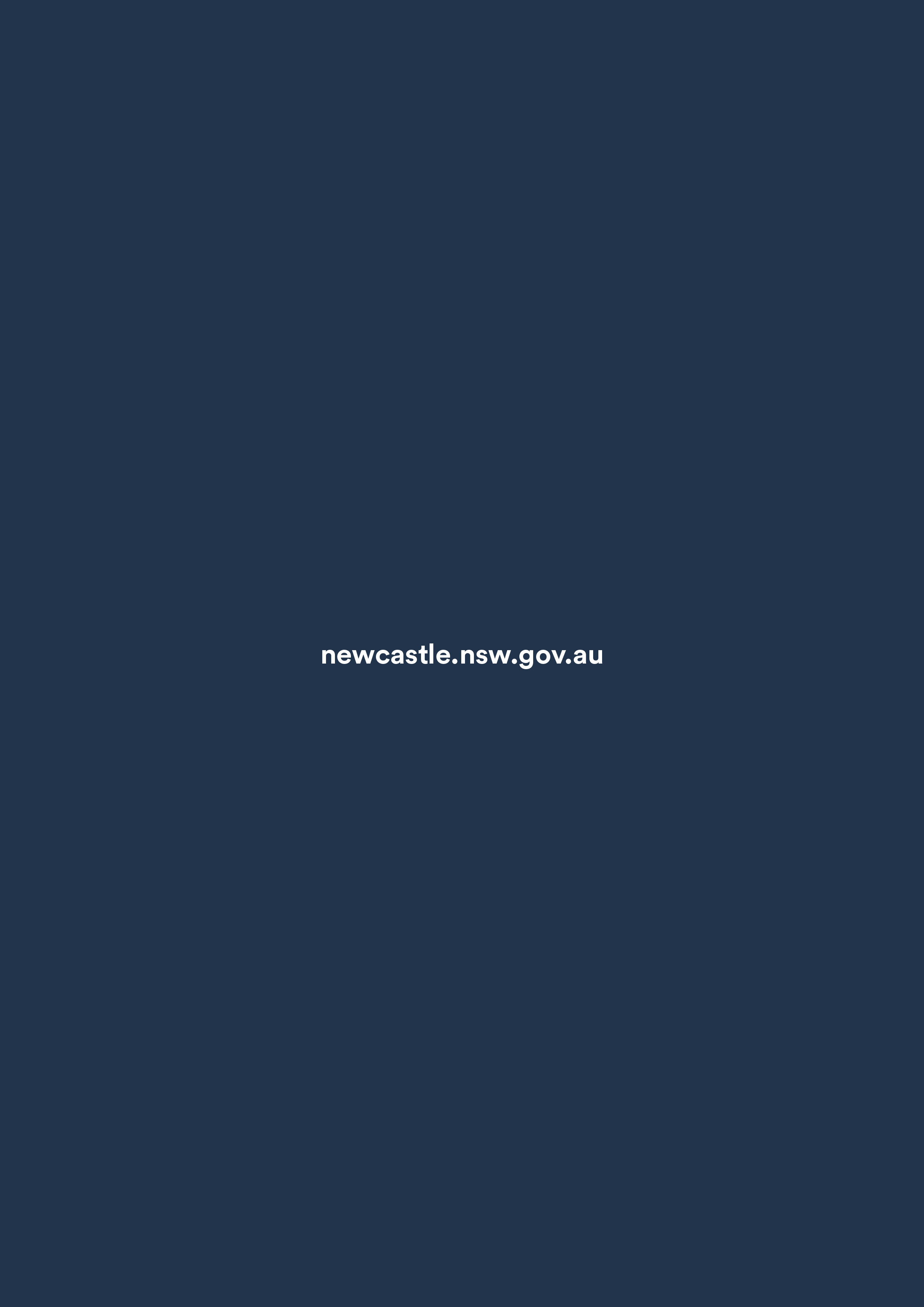 